GUÍA DE CIENCIAS NATURALES ¿Qué necesito saber?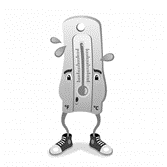 Entonces Medir es un proceso básico de la ciencia que se basa en comparar una unidad de medida seleccionada con el objeto o fenómeno cuya magnitud física se desea medir, para averiguar cuántas veces la unidad está contenida en esa magnitud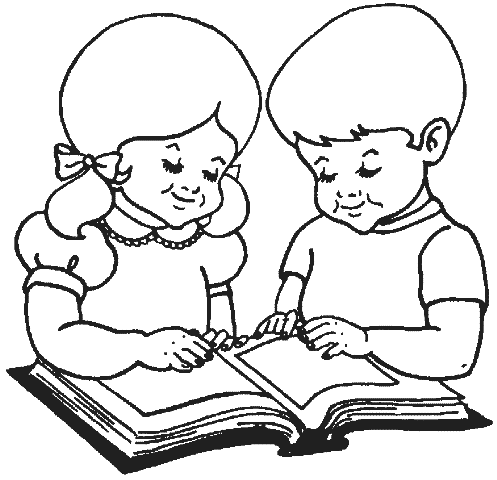                           ¡Qué haremos hoy!                  RECUERDA 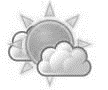 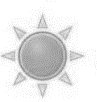 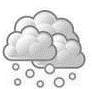 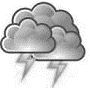 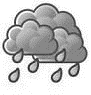 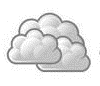 Más de alguna ves has visto en televisión o en tu celular cómo estará el clima al dia siguiente.Bueno existen personas que se dedican a estudiar como se provocan estos fenómenos climáticos, y pueden determinan cómo estará el día siguiente. Nublado DespejadoLluviosoEtc.Pero, además pueden determinar cuánto será la temperatura que oscilará durante el día.Para realizar estos estudios y pronósticos climáticos existen diferentes factores tales como: TemperaturaPresión atmosfericaHumedad Hoy estudiaremos como podemos saber cuál es el promedio de la temperatura ambiental diariamete.Para ello debe saber que para medir la temperatura se necesita un termómetro.Para medir la temperatura ambiental se utilizan muchos tipos de medidores que permiten evaluar los factores que afectan el clima. En el caso del termómetro basta que abarque un rango común de temperaturas para poder hacer la medición ambiental.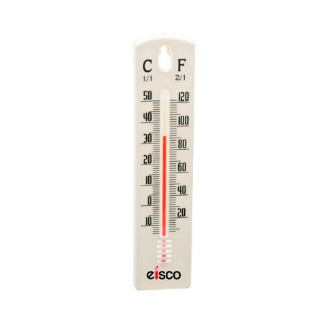 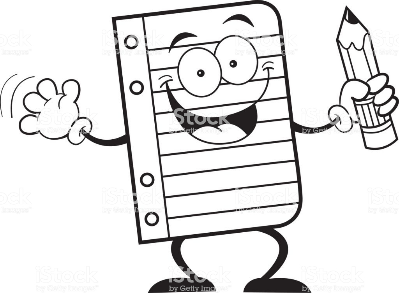 Sigue las siguientes instrucciones de lo que deberas hacerVeras todos  los días el imforme del clima, puede ser en televisión, o por internet. Registras la información de lunes a domingo.Registrar fecha La temperatura mínimaLa temperatura máximaY sacaras promedio: sumas ambas temperaturas y la divides por dos Registra cuál es el promedio del díaAgregas un comentario como viste ese dia.Deberas observar si estuvo nublado- despejado-con lluvia, etc.  Observa el ejemplo que te doy con el registro de la semana del 6 al 8 de julio que hice yoAnalisis del registroEntonces: otra el clima es dinamico ya  que podemos demostrar que la temperatura no esla misma todos los días. Varia por distintos fenómenos que se presentan en la atmósfera. Ahora te invito que realices la misma actividad y analisis de temperaturas durante una semana.Autoevaluación o Reflexión personal sobre la actividad:1.- ¿Qué variables se presentaron que no hicieron posible realizar este trabajo?2.- ¿Qué fue lo más difícil de este trabajo? ¿Por qué?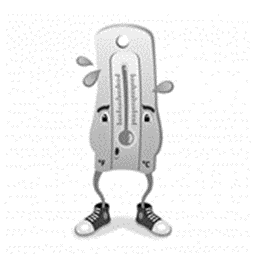 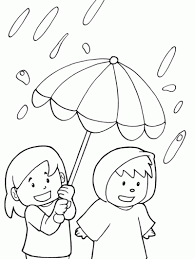 Nombre:Curso: 7°A   Fecha: semana N° 16¿QUÉ APRENDEREMOS?¿QUÉ APRENDEREMOS?¿QUÉ APRENDEREMOS?Objetivo (s): Demostrar, por medio de modelos, que comprenden que el clima en la Tierra, tanto local como global, es dinámico y se produce por la interacción de múltiples variables, como la presión, la temperatura y la humedad atmosférica, la circulación de la atmósfera y del agua, la posición geográfica, la rotación y la traslación de la Tierra. OA12Objetivo (s): Demostrar, por medio de modelos, que comprenden que el clima en la Tierra, tanto local como global, es dinámico y se produce por la interacción de múltiples variables, como la presión, la temperatura y la humedad atmosférica, la circulación de la atmósfera y del agua, la posición geográfica, la rotación y la traslación de la Tierra. OA12Objetivo (s): Demostrar, por medio de modelos, que comprenden que el clima en la Tierra, tanto local como global, es dinámico y se produce por la interacción de múltiples variables, como la presión, la temperatura y la humedad atmosférica, la circulación de la atmósfera y del agua, la posición geográfica, la rotación y la traslación de la Tierra. OA12Contenidos:  temperaturaContenidos:  temperaturaContenidos:  temperaturaObjetivo de la semana: Medir la temperatura media ambiental en la ciudad de Rancagua. Expresándolo en un esquema.Objetivo de la semana: Medir la temperatura media ambiental en la ciudad de Rancagua. Expresándolo en un esquema.Objetivo de la semana: Medir la temperatura media ambiental en la ciudad de Rancagua. Expresándolo en un esquema.Habilidad: Medir Habilidad: Medir Habilidad: Medir   Temperaturas ambientales la cantidad de calor que refleja un lugar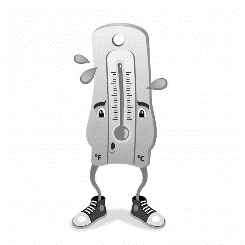 Fecha T° mínima T° máxima Promedio del día T° promedio  comentarioLunes 6/julio2°13°13+2=15:2= 7,57,5°Lluvia Martes 7/julio5°12°12+5=17:2= 8,58,5°Nublado Miércoles 8/julio4°14°14+4=18:2=99°Parcial nubladoLa temperatura fue aumentado cada día, a pesar que es muy similar día a día.El con menor temperatura fue cuando llovio.El día con temperatura más alta estaba parcial nubladoFecha T° Mínima T° Máxima Promedio del día T° Promedio  Comentario Lunes Martes Miércoles Jueves Viernes Sábado Domingo 